Kniha pro každou ženu (nejen 30+) aneb Žijme život tak, aby nás bavil…První knižní vydání jednoho z nejoblíbenějších českých blogů pro ženy.Musíme žít a ne přežívat! A do toho musíme dát hodně ze sebe, sundat si růžové brýle, ale hlavně uvěřit, že život se dá žít s humorem a tak, aby nás opravdu bavil.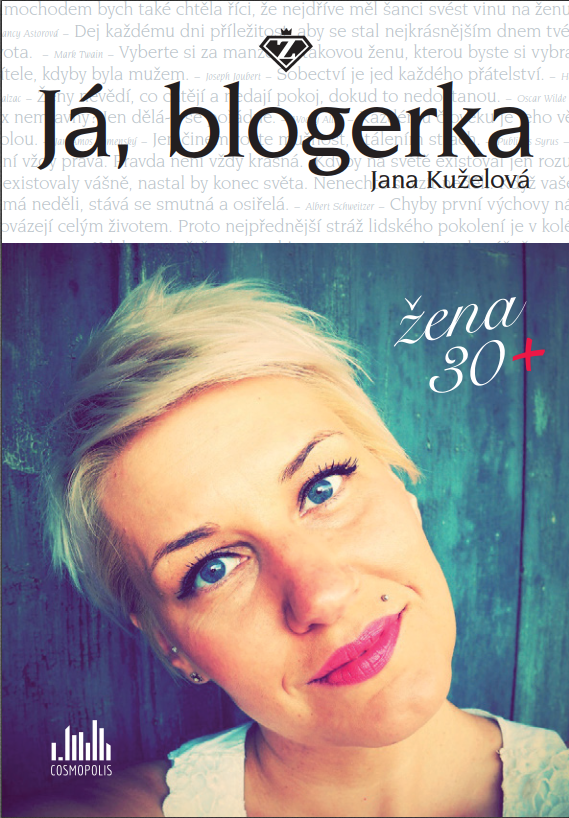 Kniha, ve které se najdete!Být ženou znamená umět uvařit, být po očku v obraze co se nosí, zvládat několik rolí ve společnosti a k ženství patří i seberealizace. Být ženou je výsada, soubor znalostí a dovedností, um, leč někdy nelehký. Tak pojďme žít život tak, aby nás bavil! Nejde jen o další lifestyle, ale o knihu, ve které se každá žena najde. Jsou to příběhy psané vaším životem, někdy na zamyšlenou, ale vždycky hlavně pro zasmání. Najdete v ní i rady, jak zacházet s muži, ale také jak najít své vnitřní štěstí. A víte co? Klidně pozvěte číst i muže. Měli by se tomu všemu učit porozumět. 		                #jsemzena192 stran, formát 145 x 210, pevná vazba, 299 KčK dispozici na vyžádání: recenzní výtiskyPDF knihyrozhovor s autorkouukázky z knihyknihy do soutěžíPro další informace, prosím, kontaktujte: Eva KnapováPR a marketing, +420 602 373 672, knapova@grada.czGRADA Publishing, a.s., U Průhonu 22, Praha 7, +420 220 386 464E-shop: www.cosmopolis.cz, www.grada.cz.O společnosti GRADA PublishingGRADA Publishing, a.s. si za dobu své existence od roku 1991 vybudovala pozici renomovaného nakladatelského domu a největšího tuzemského nakladatele odborné literatury. Ročně vydává téměř 400 novinek z více než 40 oborů a v celkem 152 edicích. Od roku 2015 společnost postupně expandovala do dalších oblastí. Jako první představila značku COSMOPOLIS, která čtenářům přináší zahraniční i českou beletrii všech žánrů. Druhou v řadě uvedla na trh značku pro dětskou knihu s názvem BAMBOOK. Ta představuje dětským čtenářům české i zahraniční autory a ilustrátory. Třetí značkou je ALFERIA, literatura z oblasti osobního rozvoje, zdraví a životního stylu, poznání a alternativního vědění, jejíž autoři se populární formou snaží čtenářům ukázat, jak lépe žít.Pod svou mateřskou značkou GRADA samozřejmě i nadále přináší kvalitní odbornou literaturu ze všech odvětví a oblastí lidské činnosti. Více na www.grada.cz.